Kovas - Sąmoningumo didinimo mėnuo BE PATYČIŲ 2021         Sąmoningumo didinimo mėnesiui  BE PATYČIŲ 2021 „Vaikų linija“ pristato socialinę kampaniją „Praleisk progą pasityčioti“. Šia kampanija norima  pakviesti visus tuos, kurie mėgsta pasityčioti iš kitų, inicijuoja patyčias ar jas palaiko, laiku sustoti ir savo neigiamas emocijas išreikšti kitais būdais, neskaudinant ir nežeminant kitų. Kampanija skatinama keisti savo elgesį ir išmokti praleisti progas pasityčioti.Kampanijos BE PATYČIŲ iniciatorė „Vaikų linija“ drauge su partneriais ir   bendraminčiais kviečia šias metais skirti ypatingą dėmesį patyčioms  virtualioje erdvėje. Vykstant nuotoliniam mokymui didėja rizika, kad  moksleiviai patirs ar patys įsitrauks į elektronines patyčias. Dėl to svarbu  patiems pedagogams žinoti ir vaikams priminti, kaip laiku atpažinti ir  tinkamai reaguoti į elektronines patyčias.Siūlome jums kovo mėnesį, vykstant Sąmoningumo didinimo mėnesiui  BE PATYČIŲ surasti laiko su vaikais pasikalbėti apie elektronines  patyčias: kaip jas atpažinti; kokios yra jų formas; kaip reaguoti, jei vaikas   patiria elektronines patyčias.
Naudingos nuorodos informacijai: www.bepatyciu.lt www.vaikulinija.ltwww.draugiškasinternetas.ltwww.esaugumas.ltŠias metais  kiekvieną vaikų grupę ar klasę “ vaikų linija” kviečia įsijungti į bendrą veiklą ir tęsti jau ankstesnės  veiksmo savaitėse BE PATYČIŲ siūlytą veiklą kurti klasės  draugystės  dienoraštį , knygą - „Draugystės knygą“. Tik šiais metais ta veikla bus virtuali.Sąmoningumo didinimo mėnesio BE PATYČIŲ 2021 veiklos: 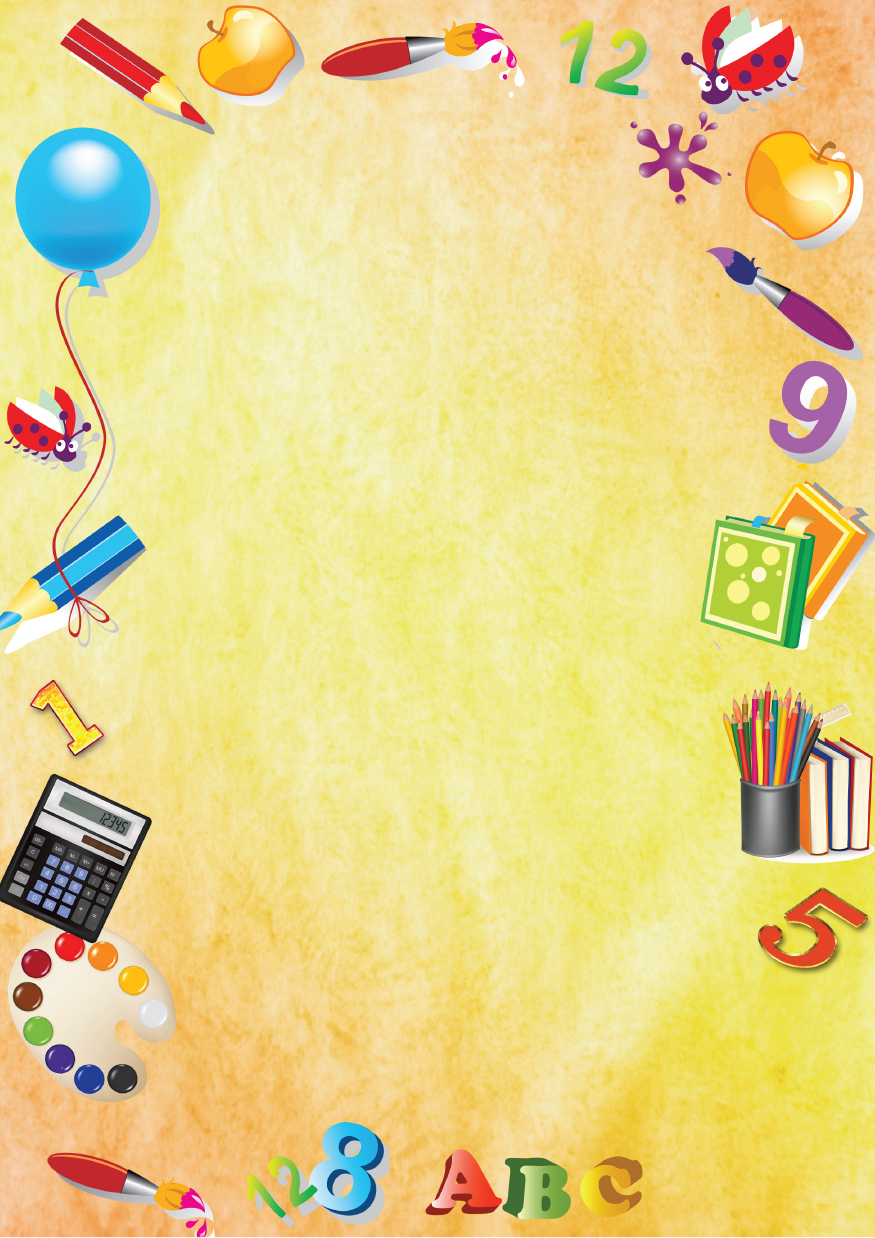 VeiklaDalyvauja4 (keturių) mokyklos prieš patyčias taisyklių prisiminimas ir pakartojimas0-1-4kl.5-8,  Ig-IVgDalyvavimas  SPALVŲ MĖNESIO veiklose.  (Kiekvieną savaitę turėti tos savaitės spalvos akcentą).0-1-4kl.5-8,  Ig-IVgVirtualus “ Draugystės  knygos” kūrimas. 0-1-4kl.5-8,  Ig-IVgPokalbis su mokiniais apie elektronines patyčias1-4kl.5-8,  Ig-IVgPrisijungimas prie socialinės kampanijos „Praleisk progą pasityčioti“ (etikos pamokose).Plakato  kūrimas. 5-8,  Ig-IVg